9	examiner et approuver le rapport du Directeur du Bureau des radiocommunications, conformément à l'article 7 de la Convention:9.1	sur les activités du Secteur des radiocommunications depuis la CMR-15;9.1 (9.1.1)	Résolution 212 (Rév.CMR-15) – Mise en œuvre des Télécommunications mobiles internationales dans les bandes de fréquences 1 885-2 025 MHz et 2 110-2 200 MHzPropositionLe Cameroun soutient le point de vue 2 du Rapport de la RPC.Aucune modification ne doit être apportée au Règlement des Radiocommunications compte tenu de ce que les résultats des études n'ont pas permis d'avoir des garanties suffisantes permettant de protéger les services existants.Tous les pays de la Communauté Économique des États de l'Afrique Centrale adhèrent à cette proposition, conformément à la Recommandation 2 du deuxième atelier de la sous-région Afrique Centrale pour la préparation de la CMR-19 tenu du 6 au 9 août 2019 au Centre d'Excellence de l'UIT de Yaoundé au Cameroun.______________Conférence mondiale des radiocommunications (CMR-19)
Charm el-Cheikh, Égypte, 28 octobre – 22 novembre 2019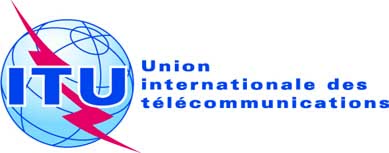 SÉANCE PLÉNIÈREAddendum 3 au
Document 103-F10 octobre 2019Original: françaisCameroun (République du)Cameroun (République du)Propositions pour les travaux de la conférencePropositions pour les travaux de la conférencePoint 9.1(9.1.1) de l'ordre du jourPoint 9.1(9.1.1) de l'ordre du jour